Памятка 1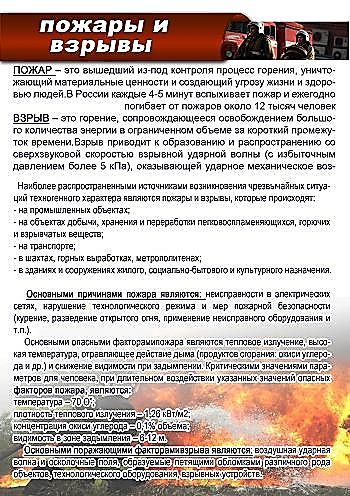                                                          Памятка 2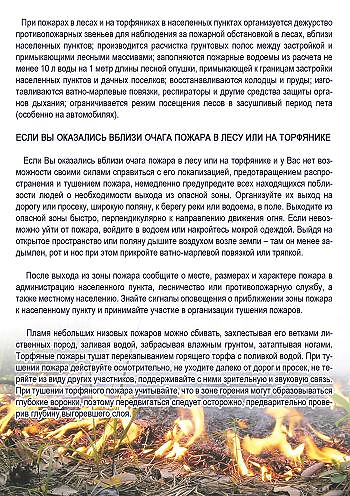  Памятка 3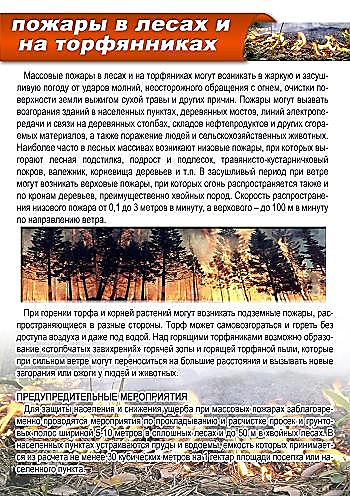  Памятка 4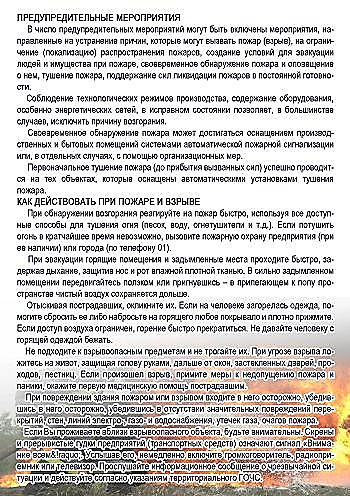  Памятка 5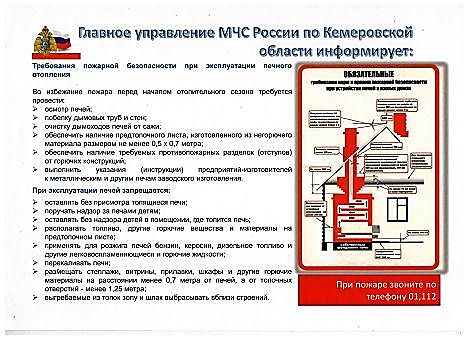 